Ottawa Valley NAVHDA Chapter Membership ApplicationPLEASE PRINTMembership in the Ottawa Valley NAVHDA Chapter will provide you with: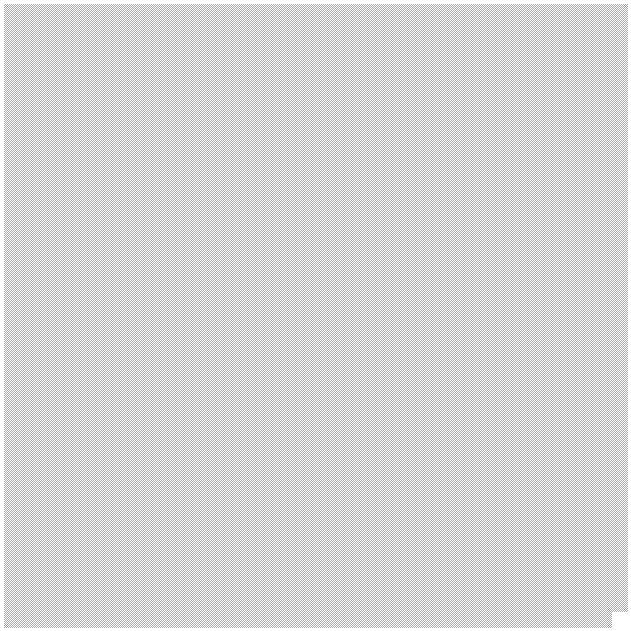 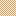 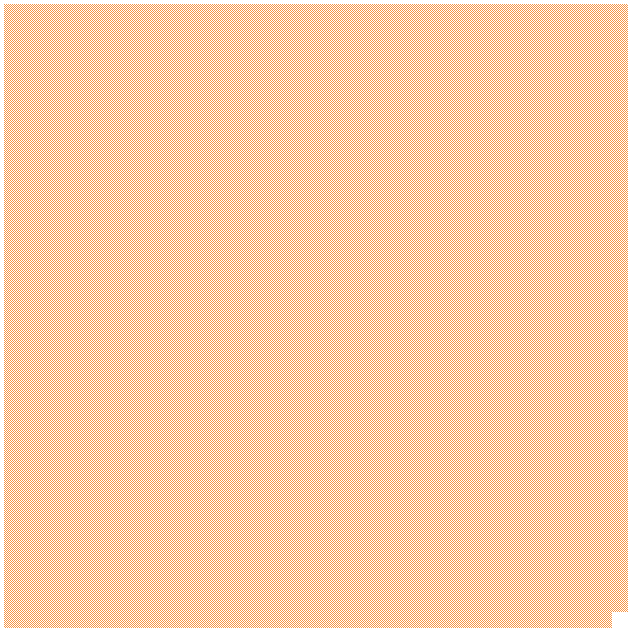 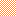 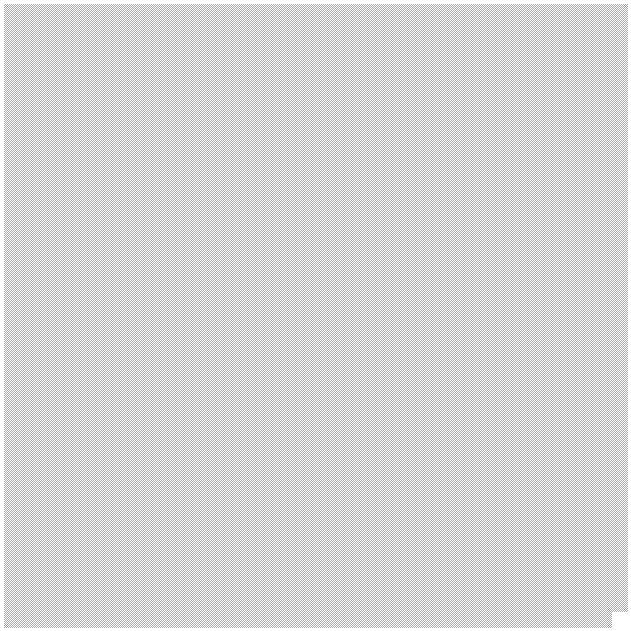 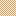 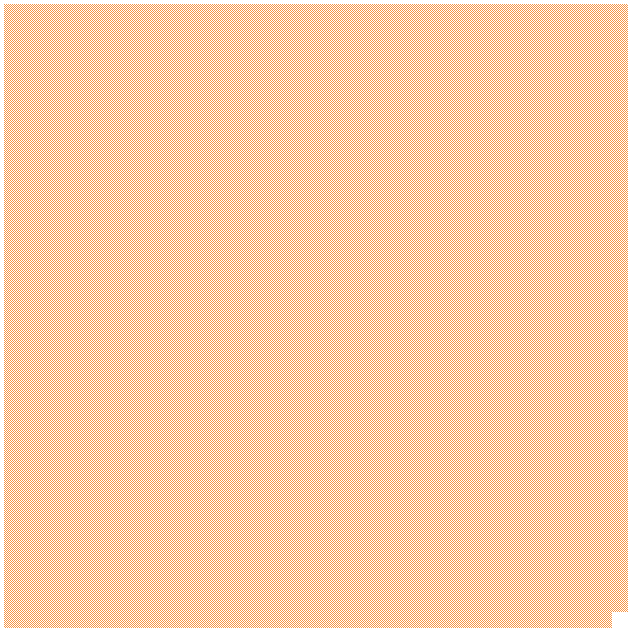 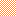 Name(s) Dog Handler____________________________________________________________________________________________Name(s) Non Dog Handler_______________________________________________________________________________________________________Street  __________________________________________________	      City_____________________________________________Province/State_____________________________________________          Postal code ______________________________________Phone ____________________________________________________	       Email ___________________________________________ Dog Name/s _______________________________________________          Dog Breed/s _____________________________________	Handler  NAVHDA ID # _______________________________________I/We hereby request membership in the Ottawa Valley NAVHDA Chapter.  As a member, I/we agree to abide by the bylaws and principles of this Chapter and NAVHDA International and all provincial game laws.  As an ambassador of this Chapter, I/we will act with courtesy and respect and adhere to the rules of good sportsmanshipI/WE WILL ABIDE BY THE RULES SET OUT IN THE FOLLOWING HANDLERS ETIQUETTE CARD1.  All members are responsible for safety at the training venue, as well as the health and well being of every individual on site.2.  All dogs need to be secure and safe from the time they arrive at the training grounds until time of departure. Suggested methods     of containment are a crate, short stake out chain, chain gang, or a leash.3.  No dogs shall be off leash unless being aired or involved in training session.4.  All dogs will be kept quiet by what ever means necessary (bark collar, figure 8, e-collar, etc.).5.  Any dogs showing signs of aggression toward people or other dogs will be asked to leave grounds.6.  All galleries will remain in designated area during training & testing. These areas will be set by Field Marshall. Please be respectful of each individuals training time.7.  It is expected that each handler will pick up after their dog. All birds, carcasses, and trash is the responsibility of each individual participating in training. It should not be expected that someone else will take care of your disposables. 8.  Please park in designated areas to prevent vehicle damage to training grounds. Any Member that is not following the above rules of handler etiquette will be asked to leave the training or testing grounds immediately!  Signed_____________________________________________________________________________________________________ Date_______________________________________                Remember ANNUAL Membership Privileges expire April 1st		 Mail to TreasurerDog Handler Regular $75.00 per personNon Dog Handler $20.00 per personPayment attached:  Cash            Cheque           Interac             Amount _______________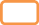 Cheques Payable To: Ottawa Valley NAVHDA.                    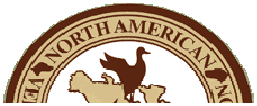 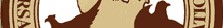 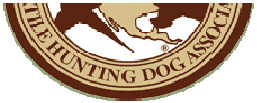 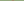 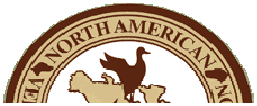 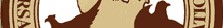 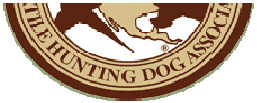 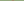 Ralph Pomeroy369 Carrie Crescent, Kingston OntarioK7m 5x6613 389 5067613 561 1067ottawavalleynavhda@gmail.com